VEREINSANMELDUNG
zum Kneipp-Aktiv-Club Musterort (Österreichischer Kneippbund)Mitgliedsdaten: Vorname:		_____________________________________Nachname:		_____________________________________Geburtsdatum: 	________________ Geschlecht: __________Adresse:		_____________________________________PLZ:			_____________________________________Ort:			_____________________________________Telefonnummer:	_____________________________________E-Mail-Adresse:	_____________________________________
Art der Mitgliedschaft: (Jahresgebühr) Hauptmitglied 	____ Euro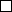  Familienmitglied	____ EuroDer Mitgliedsbeitrag wird fristgerecht mit Einziehungsauftrag mit Erlagscheinbezahlt. Die Vereinsmitgliedschaft ist unbefristet und bleibt bis zum ordnungsgemäßen Vereinsaustritt aufrecht.Kündigungen können jederzeit schriftlich, spätestens allerdings bis 31. Oktober des laufenden Jahres an office@musterverein.at oder per Post an Musterverein, str. plz. Ort gesendet werden. Die Kündigung tritt mit Ende des Jahres in Kraft.Einwilligungserklärungen:
Information zur Datenweitergabe an Landes- bzw. Dachverband:Ich nehme zur Kenntnis, dass durch meine Mitgliedschaft eine Übermittlung personenbezogener Daten an Landes- bzw. Dachverband zur Abwicklung der Übermittlung des Leistungsangebotes erforderlich ist. Darüber hinaus erkläre ich mich damit einverstanden, dass die mit diesem Formular erhobenen Daten zu den in der Datenschutzerklärung/in den Informationen über die Verwendung personenbezogener Daten (siehe unten!) angeführten Zwecken auch an die:Kneipp-Landesverband, ,   Österreichischer Kneippbund, Kunigundenweg 10, 8700 Leobenweitergegeben werden dürfen.Ein Widerruf ist jederzeit schriftlich bis 31. Oktober des laufenden Jahres per E-Mail an , per Brief an den Vereinssitz,  ,  , möglich und tritt mit Ende des Jahres in Kraft. Ich nehme zur Kenntnis, dass der Widerruf der Zustimmung der Datenweitergabe den Ausschluss vom Verein und auch Leistungsangeboten oder Ausbildungen bedeuten kann, insbesondere wenn es sich bei diesen um Veranstaltungen der Landes- bzw. Bundesleitung handelt.  JA			 NEIN	 (Zutreffendes bitte ankreuzen)Einverständniserklärung Newsletter: Unser Newsletter informiert Sie über das Vereinsgeschehen und das Programm, gibt detaillierte Informationen über Vereinsangebote, Kurse, Feste, sowie Nützliches und Wissenswertes zu den Themen, Gesundheit und gesundem Lebensstil. Die Vereinsmitgliedschaft ist nicht an den Bezug des Newsletters gebunden! Der Versand des Newsletters erfolgt auf elektronischem Wege an die bekannt gegebene E-Mail-Adresse. Frequenz des Versands: ca.  Mal pro Monat. Eine Abbestellung ist jederzeit formlos mit Wirkung für die Zukunft per E-Mail an , per Brief an den Vereinssitz,  ,  , möglich.Ich möchte mit aktuellen Informationen über den Kneipp-Aktiv-Club Muster, sowie über den Österreichischen Kneippbund per E-Mail-Newsletter versorgt werden und stimme der Verwendung meines Vor- und Nachnamens, meines Geschlechts und meiner E-Mail-Adresse zu den angeführten Zwecken zu: JA			 NEIN	(Zutreffendes bitte ankreuzen)Nutzung Bild-/Foto-/Videoaufnahmen:Hiermit erkläre ich mich damit einverstanden, dass während der Vereinsveranstaltungen (Vorträge, Wanderungen usw.) Foto- bzw. Videoaufnahmen von mir zum Zweck der Öffentlichkeitsarbeit des Vereins angefertigt, zu diesem Zweck eingesetzt und via Live-Stream (Übertragung über das Internet zum Zeitpunkt der Aufnahmen, keine Speicherung), via Internet (jederzeit weltweit durch jedermann abrufbar) und in sozialen Medien (jederzeit weltweit durch jedermann abrufbar) veröffentlicht werden.Aus dieser Zustimmung leite ich keine Rechte (z.B. Entgelt) ab. Diese Einverständniserklärung ist jederzeit mit Wirkung für die Zukunft per E-Mail an , per Brief an den Vereinssitz,  ,  , widerrufbar. Im Falle des Widerrufs werden die Aufnahmen von der jeweiligen Plattform entfernt. Waren die Aufnahmen im Internet verfügbar, erfolgt die Entfernung, soweit sie den Verfügungsmöglichkeiten des Vereins unterliegen.  JA			 NEIN	(Zutreffendes bitte ankreuzen)Information über die Verwendung personenbezogener Daten/Datenschutzerklärung:Mit meiner Unterschrift nehme ich zur Kenntnis, dass meine personenbezogenen Daten (Vorname, Nachname, , Geburtsdatum, Geschlecht, Adresse, PLZ, Ort, Telefonnummer, E-Mail-Adresse, Eintrittsdatum, Art der Mitgliedschaft, eventuell Funktion) auf vertraglicher Grundlage (Mitgliedschaft) innerhalb des Vereins elektronisch und manuell verarbeitet werden. Die Zwecke der Verarbeitung sind: organisatorische und fachliche Administration und finanzielle Abwicklung, Mitgliederverwaltung, Zusendung von Vereins- und Verbandsinformationen, Informationen zu Veranstaltungen, Einladungen sowie Versand der Vereinszeitschrift „Kneipp bewegt“ und des Programms des jeweiligen Kneipp-Aktiv-Club.Der Kneipp-Aktiv-Club Muster,  ,  , bzw. der Österreichische Kneippbund ist Verantwortlicher für die hier dargelegten Verarbeitungstätigkeiten. Die Bereitstellung meiner Daten ist zur Erfüllung des Vereinszwecks gemäß Statuten/AGBs erforderlich, bei Nichtbereitstellung ist eine Mitgliedschaft zum Verein nicht möglich.Personenbezogene Daten finden vom Verein nur für die dargelegten Zwecke Verwendung. Bei Vereinsaustritt werden alle Daten – sofern kein Rückstand an Zahlungen seitens des Mitglieds besteht, die Daten auch nicht zur Geltendmachung, Ausübung oder Verteidigung von Rechtsansprüchen des Vereins benötigt werden und keine längere Aufbewahrung der Daten gesetzlich angeordnet ist, spätestens binnen eines Jahres ab Austritt gelöscht. Meine Daten können im Falle der von mir geäußerten Einwilligung zur Datenweitergabe an Dachverband und Landesverbände an diese weitergeleitet werden. Die Verarbeitungszwecke beim Dachverband erstrecken sich auf die rechtliche, steuerliche, administrative Unterstützung des Vereins, die Abwicklung von gemeinsamen Projekten und Veranstaltungen, auf die Durchführung von Kursen und Fortbildungen, auf Unterstützung und Zusammenarbeit in Bereich Öffentlichkeitsarbeit und vieles mehr. Die Datenverarbeitungen auf Ebene von Landesverbänden stehen im direkten Zusammenhang mit der/den von mir in Anspruch genommenen Leistungen und reichen von der administrativen Unterstützung des Vereins, der Veranstaltungsorganisation, der direkten Zusammenarbeit mit dem einzelnen Vereinsmitglied. Meine Rechte im Zusammenhang mit datenschutzrechtlichen Vorschriften erstrecken sich auf das Recht auf Auskunft, Berichtigung, Löschung, Einschränkung, Datenübertragbarkeit und Widerspruch in die Verarbeitung. Des Weiteren habe ich ein Beschwerderecht bei der Datenschutzbehörde - über alle diese Aspekte gibt die Vereinswebsite unter dem Punkt Datenschutz näher Auskunft -   .Allgemein:Ich akzeptiere mit meiner Unterschrift die Statuten und AGBs des Kneipp-Aktiv-Clubs Musterort bzw. des Österreichischen Kneippbundes (die wichtigsten Informationen sind am Beiblatt zu finden). Die vollständigen Bestimmungen stehen unter www.kneippbund.at zur Verfügung oder sind beim Vorstand zu beziehen. Ich erhalte eine Kopie dieser Vereinsanmeldung nach dem Anmeldevorgang. Für alle Fragen zur Vereinsmitgliedschaft und zum Datenschutz steht mir darüber hinaus der Vereinsvorstand bzw. das Bundessekretariat des Österreichischen Kneippbundes,  ,  , zu den Öffnungszeiten , Tel.:  zur Verfügung.Die Mitgliedschaft läuft unbefristet und kann jährlich bis zum 31. Oktober schriftlich gekündigt werden.Hiermit melde ich mich verbindlich beim Kneipp-Aktiv-Club Musterort und beim Österreichischen Kneippbund als Vereinsmitglied an.Ort, am ________________					__________________________________